ANEXO F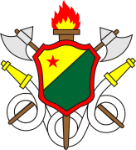 ESTADO DO ACRE CORPO DE BOMBEIROS MILITARESTADO DO ACRE CORPO DE BOMBEIROS MILITARESTADO DO ACRE CORPO DE BOMBEIROS MILITARESTADO DO ACRE CORPO DE BOMBEIROS MILITARESTADO DO ACRE CORPO DE BOMBEIROS MILITARESTADO DO ACRE CORPO DE BOMBEIROS MILITARESTADO DO ACRE CORPO DE BOMBEIROS MILITARESTADO DO ACRE CORPO DE BOMBEIROS MILITARESTADO DO ACRE CORPO DE BOMBEIROS MILITARESTADO DO ACRE CORPO DE BOMBEIROS MILITARESTADO DO ACRE CORPO DE BOMBEIROS MILITARFORMULÁRIO PARA ATENDIMENTO TÉCNICO n. _______________FORMULÁRIO PARA ATENDIMENTO TÉCNICO n. _______________FORMULÁRIO PARA ATENDIMENTO TÉCNICO n. _______________FORMULÁRIO PARA ATENDIMENTO TÉCNICO n. _______________FORMULÁRIO PARA ATENDIMENTO TÉCNICO n. _______________FORMULÁRIO PARA ATENDIMENTO TÉCNICO n. _______________FORMULÁRIO PARA ATENDIMENTO TÉCNICO n. _______________FORMULÁRIO PARA ATENDIMENTO TÉCNICO n. _______________FORMULÁRIO PARA ATENDIMENTO TÉCNICO n. _______________FORMULÁRIO PARA ATENDIMENTO TÉCNICO n. _______________FORMULÁRIO PARA ATENDIMENTO TÉCNICO n. _______________Solicitante:Solicitante:Solicitante:Solicitante:Solicitante:Solicitante:Solicitante:e-mail:e-mail:e-mail:e-mail:ProprietárioResp. pelo usoProcuradorProcuradorProcuradorResp. TécnicoFinalidade da consulta:Finalidade da consulta:Finalidade da consulta:Finalidade da consulta:Finalidade da consulta:Finalidade da consulta:Finalidade da consulta:Finalidade da consulta:Finalidade da consulta:Finalidade da consulta:Finalidade da consulta:INFORMAÇÕES SOBRE A EDIFICAÇÃO E ÁREAS DE RISCOINFORMAÇÕES SOBRE A EDIFICAÇÃO E ÁREAS DE RISCOINFORMAÇÕES SOBRE A EDIFICAÇÃO E ÁREAS DE RISCOINFORMAÇÕES SOBRE A EDIFICAÇÃO E ÁREAS DE RISCOINFORMAÇÕES SOBRE A EDIFICAÇÃO E ÁREAS DE RISCOINFORMAÇÕES SOBRE A EDIFICAÇÃO E ÁREAS DE RISCOINFORMAÇÕES SOBRE A EDIFICAÇÃO E ÁREAS DE RISCOINFORMAÇÕES SOBRE A EDIFICAÇÃO E ÁREAS DE RISCOINFORMAÇÕES SOBRE A EDIFICAÇÃO E ÁREAS DE RISCOINFORMAÇÕES SOBRE A EDIFICAÇÃO E ÁREAS DE RISCOINFORMAÇÕES SOBRE A EDIFICAÇÃO E ÁREAS DE RISCOEndereço:Endereço:Endereço:Endereço:Endereço:Endereço:Endereço:Endereço:Endereço:Endereço:Endereço:Área (m²):Área (m²):Área (m²):Altura (m):Altura (m):Altura (m):Altura (m):Ocupação:Ocupação:Ocupação:Ocupação:Projeto Técnico n.:Projeto Técnico n.:Projeto Técnico n.:Projeto Técnico n.:Projeto Técnico n.:Projeto Técnico n.:Projeto Técnico n.:Projeto Técnico n.:Inspeção n.:Inspeção n.:Inspeção n.:Local e data: _________________________, ______ de _________________ de ________.Local e data: _________________________, ______ de _________________ de ________.Local e data: _________________________, ______ de _________________ de ________.Local e data: _________________________, ______ de _________________ de ________.Local e data: _________________________, ______ de _________________ de ________.Local e data: _________________________, ______ de _________________ de ________.Local e data: _________________________, ______ de _________________ de ________.Local e data: _________________________, ______ de _________________ de ________.Local e data: _________________________, ______ de _________________ de ________.Local e data: _________________________, ______ de _________________ de ________.Local e data: _________________________, ______ de _________________ de ________.___________________________________Proprietário/Responsável pelo uso___________________________________Proprietário/Responsável pelo uso___________________________________Proprietário/Responsável pelo uso___________________________________Proprietário/Responsável pelo uso___________________________________Proprietário/Responsável pelo uso___________________________________Proprietário/Responsável pelo uso___________________________________Proprietário/Responsável pelo uso___________________________________Proprietário/Responsável pelo uso___________________________________Proprietário/Responsável pelo uso___________________________________Proprietário/Responsável pelo uso___________________________________Proprietário/Responsável pelo uso